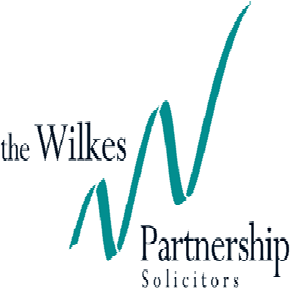 Trainee Solicitor Application FormPersonal DetailsApplicationSecondary EducationHigher Education (Undergraduate Degree)Postgraduate DegreePostgraduate Law QualificationsWork ExperienceAbout You Please respond in no more than 500 words per sectionHobbies and Interests(Please include any positions of responsibility)DeclarationTitle:First Name(s):Surname:Home Address:Telephone:Email Address:Do you need a work permit to work in the UK?Do you have any unspent criminal convictions?Do you require any special assistance/support for interview or employment within the firm, i.e. medical conditions or disabilities? If yes please give a brief description below of any adjustments you would require.Alternatively, please contact a member of the HR Team to discuss in confidence.Do you hold a current, clean UK driving licence?In which year are you looking to commence your training?Have you previously made an application to The Wilkes Partnership? If so, please give details.How did you hear about us? (please select from the drop-down menu)If ‘Other’, please give further details belowWould you be available for paralegal work prior to commencing a period of recognised training?Are you flexible to work at either of our offices – Birmingham and Solihull?Dates from-toSchool/CollegeSubjectsLevel (GCSE/AS/A)Grade AchievedDatesUniversity/CollegeTitle of CourseOverall/ Expected ResultSubjects studied with results/class obtainedSubjects studied with results/class obtainedYear 1:Year 2:Year 3:Year 4:Scholarships or other academic distinctions/prizes:DatesUniversity/CollegeTitle of CourseOverall ResultsTitle of Thesis:When and where do you propose to take the Legal Practice or alternative course? Please give details below.DatesName of EmployerDescription of job / work undertakenWhich areas of law interest you the most and why?Why have you chosen to apply to Wilkes?Why do you want to work in the Midlands?Why do you want to be a solicitor?I confirm that the information contained in this application is, to the best of my knowledge, correct.I understand if any information is false or misleading, The Wilkes Partnership LLP may reject my application, withdraw any offer of a training contract or dismiss me, without notice.I give my consent to the storage and processing of any information contained or relating to this application in accordance with The Wilkes Partnership LLP’s Candidate Privacy Statement which can be found on the website.I confirm that the information contained in this application is, to the best of my knowledge, correct.I understand if any information is false or misleading, The Wilkes Partnership LLP may reject my application, withdraw any offer of a training contract or dismiss me, without notice.I give my consent to the storage and processing of any information contained or relating to this application in accordance with The Wilkes Partnership LLP’s Candidate Privacy Statement which can be found on the website.Print Name:Date: